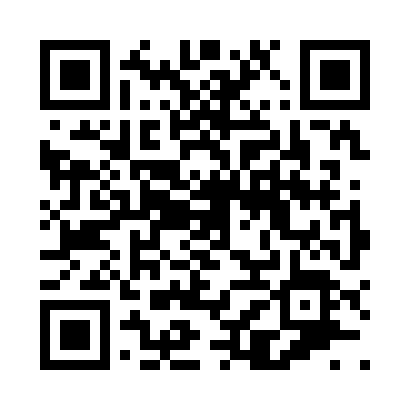 Prayer times for Corys, North Carolina, USAMon 1 Apr 2024 - Tue 30 Apr 2024High Latitude Method: Angle Based RulePrayer Calculation Method: Islamic Society of North AmericaAsar Calculation Method: ShafiPrayer times provided by https://www.salahtimes.comDateDayFajrSunriseDhuhrAsrMaghribIsha1Mon5:376:491:084:427:278:392Tue5:356:481:074:427:278:403Wed5:346:461:074:427:288:414Thu5:326:451:074:437:298:425Fri5:316:431:064:437:308:436Sat5:296:421:064:437:318:447Sun5:276:401:064:437:328:458Mon5:266:391:064:437:338:469Tue5:246:381:054:447:338:4710Wed5:236:361:054:447:348:4811Thu5:216:351:054:447:358:4912Fri5:196:331:044:447:368:5013Sat5:186:321:044:447:378:5114Sun5:166:311:044:457:388:5215Mon5:156:291:044:457:398:5316Tue5:136:281:034:457:398:5417Wed5:126:271:034:457:408:5618Thu5:106:251:034:457:418:5719Fri5:096:241:034:457:428:5820Sat5:076:231:034:467:438:5921Sun5:066:221:024:467:449:0022Mon5:046:201:024:467:459:0123Tue5:036:191:024:467:469:0224Wed5:016:181:024:467:469:0325Thu5:006:171:024:467:479:0426Fri4:586:151:024:467:489:0627Sat4:576:141:014:477:499:0728Sun4:556:131:014:477:509:0829Mon4:546:121:014:477:519:0930Tue4:536:111:014:477:529:10